Муниципальное бюджетное образовательное учреждениедетский сад «Светлячок»УТВЕРЖДАЮ:ПРИНЯТО:	заведующая МБДОУПедагогическим  советом МБДОУ	детский сад «Светлячок»детский сад «Светлячок»	________ Пашкевич Е.В.протокол № _________	от «  » ___________ годаОт «  » ____________ годаПрограмма дополнительного образования  по познавательно – исследовательской деятельностиОбразовательная область «Познавательное развитие»Тема: «Лаборатория юных исследователей»Срок реализации 2015 – 2016 у.г.		Руководитель: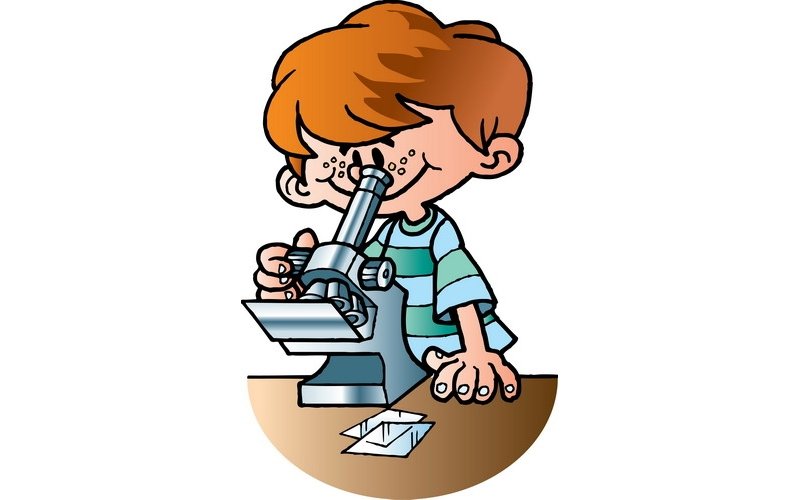 воспитатель Старостина О.В.р.п. Шаранга 2015 г.Пояснительная запискаОдной из фундаментальных потребностей, лежащих в основе, как познавательного, так и общего психического развития детей дошкольного возраста, является потребность в новых впечатлениях, новых знаниях.Новые впечатления, новые знания являются мощным стимулом психической деятельности на протяжении всей жизни человека. Потребность ребенка в новых впечатлениях лежит в основе возникновения и развития неистощимой ориентировочно-исследовательской (поисковой) деятельности, направленной на познание окружающего мира.С самого рождения детей окружают различные явления неживой природы: солнце, ветер, звездное небо, хруст снега под ногами. Дети с интересом собирают камни, ракушки, играют с песком и водой, предметы и явления неживой природы входят в их жизнедеятельность, являются объектами наблюдения и игры. Это обстоятельство делает возможным систематическое и целенаправленное ознакомление детей с явлениями окружающего мира.Чем разнообразнее и интенсивнее поисковая деятельность, тем больше новой информации получает ребенок, тем быстрее и полноценнее идет его развитие.На сегодняшний день особую популярность приобретает детское экспериментирование. Главное его достоинство в том, что оно дает ребенку реальные представления о различных сторонах изучаемого объекта, о его взаимоотношениях с другими объектами и со средой обитания. Эксперименты положительно влияют на эмоциональную сферу ребенка, на развитие творческих способностей, на укрепление здоровья за счет повышения общего уровня двигательной активности. В процессе эксперимента идет обогащение памяти ребенка, активизируются его мыслительные процессы, так как постоянно возникает необходимость совершать операции анализа и синтеза, сравнения и классификации, обобщения. Дети стремятся расширить горизонты действительности, желают понять существующие отношения и связи, утвердиться в окружающем мире. Задача педагога в процессе экспериментальной деятельности – связать результаты исследовательской работы с практическим опытом детей, уже имеющимися у них представлениями и подвести их к пониманию природных закономерностей, основ экологически грамотного, безопасного поведения в окружающей среде.Понимая значение экспериментирования для развития ребенка, в детском саду разработана программа кружка «Лаборатория юных исследователей» для детей дошкольного возраста (6-7 лет). Ведущая идея программы заключается в пробуждении у детей любознательности, желании узнать больше, обогатиться полными, яркими, верными образами окружающего мира, оказать на него положительное влияние.Цель программы – способствовать развитию у детей познавательной активности, любознательности, стремления к самостоятельному познанию и размышлению посредством экспериментальной деятельности.Задачи:1.Расширение представлений детей об окружающем мире через знакомство с элементарными знаниями из различных областей наук.2.Развитие у детей способности пользоваться приборами-помощниками при проведении игр-экспериментов.3.Развитие умственных способностей.4.Социально-личностное развитие ребенка: развитие коммуникативности, самостоятельности, наблюдательности, элементарного самоконтроля и саморегуляции своих действий.5.Воспитывать любовь к природе и бережное отношение к ней.6.Побуждать детей к соблюдению правил техники безопасности при проведении экспериментов.Освоение программного материала кружка «Лаборатория юных исследователей» рассчитано на учебный год: подготовительная к школе группа (6 – 7 лет).Совместная деятельность руководителя кружка и воспитанников организуется один раз в неделю. При этом занятие в группе проходит – 30 минут.В результате освоения содержания программы предполагается в формировании у воспитанников  познавательной активности, любознательности, стремления к самостоятельному познанию и размышлению посредством экспериментальной деятельности.